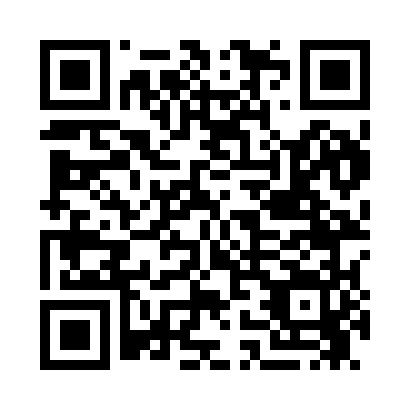 Prayer times for Salkum, Washington, USAMon 1 Jul 2024 - Wed 31 Jul 2024High Latitude Method: Angle Based RulePrayer Calculation Method: Islamic Society of North AmericaAsar Calculation Method: ShafiPrayer times provided by https://www.salahtimes.comDateDayFajrSunriseDhuhrAsrMaghribIsha1Mon3:185:221:155:269:0711:102Tue3:195:231:155:269:0711:103Wed3:205:231:155:269:0611:094Thu3:225:241:155:279:0611:085Fri3:235:251:155:279:0611:076Sat3:245:251:155:279:0511:067Sun3:255:261:165:269:0511:058Mon3:275:271:165:269:0411:049Tue3:285:281:165:269:0411:0310Wed3:305:291:165:269:0311:0211Thu3:315:301:165:269:0211:0112Fri3:335:301:165:269:0210:5913Sat3:345:311:165:269:0110:5814Sun3:365:321:165:269:0010:5615Mon3:375:331:175:268:5910:5516Tue3:395:341:175:258:5910:5317Wed3:415:351:175:258:5810:5218Thu3:425:361:175:258:5710:5019Fri3:445:371:175:258:5610:4920Sat3:465:381:175:248:5510:4721Sun3:485:391:175:248:5410:4522Mon3:495:411:175:248:5310:4423Tue3:515:421:175:238:5210:4224Wed3:535:431:175:238:5110:4025Thu3:555:441:175:238:5010:3826Fri3:575:451:175:228:4810:3627Sat3:595:461:175:228:4710:3428Sun4:015:471:175:218:4610:3229Mon4:025:491:175:218:4510:3130Tue4:045:501:175:208:4310:2931Wed4:065:511:175:208:4210:27